ООО «АРТА»Общество с ограниченной ответственностьюЮридический адрес: . Липецк, ул. 8-е Марта, д.13, пом.4Фактический адрес: . Липецк, ул. 8-е Марта, д.13, пом.4Тел./факс: 8(4742) 22-70-61, 22-60-39эл.почта: oooarta@yandex.ruВопросы в виде тестовдля письменного (компьютерного) тестирования работников подразделения транспортной безопасности, включенных в состав групп быстрого реагирования в сфере дорожного хозяйства, автомобильного транспорта и городского наземного электрического транспорта в ходе проверки у аттестуемых лиц знаний, умений и навыков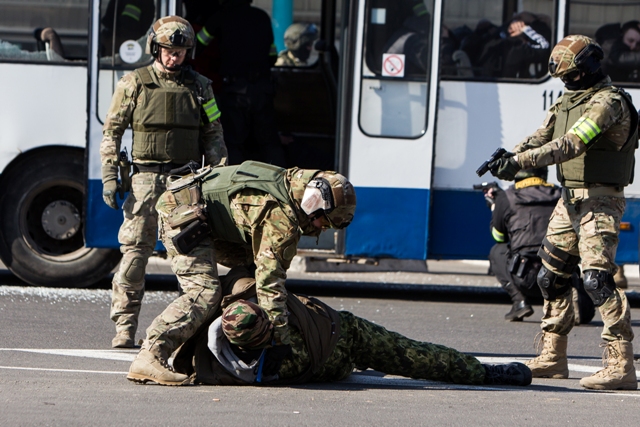 Липецк2017 годООО «АРТА»Общество с ограниченной ответственностьюЮридический адрес: . Липецк, ул. 8-е Марта, д.13, пом.4Фактический адрес: . Липецк, ул. 8-е Марта, д.13, пом.4Тел./факс: 8(4742) 22-70-61, 22-60-39эл.почта: oooarta@yandex.ruВопросы в виде тестовдля письменного (компьютерного) тестирования  работников подразделения транспортной безопасности, включенных в состав групп быстрого реагирования в сфере дорожного хозяйства, автомобильного транспорта и городского наземного электрического транспорта.1Основной законодательный акт Российской Федерации в области обеспечения транспортной безопасности2В соответствии с пунктом 9, статьи 1 Федерального закона от «09» февраля 2007 года № 16-ФЗ «О транспортной безопасности», юридические лица, индивидуальные предприниматели и физические лица, являющиеся собственниками объектов транспортной инфраструктуры и (или) транспортных средств или использующие их на ином законном основании, определены как:3Какое определение понятия «Соблюдение транспортной безопасности» является правильным:4Согласно Федеральному закону от 9 февраля 2007 г. № 16-ФЗ «О транспортной безопасности» обеспечение транспортной безопасности – это:5Что является целями обеспечения транспортной безопасности в соответствии со статьей 2 Федерального закона Российской Федерации от 09.02.2007 № 16-ФЗ «О транспортной безопасности»:5Что является целями обеспечения транспортной безопасности в соответствии со статьей 2 Федерального закона Российской Федерации от 09.02.2007 № 16-ФЗ «О транспортной безопасности»:6На кого возлагается обеспечение транспортной безопасности объектов транспортной инфраструктуры и транспортных средств:7Согласно Федеральному закону от 9 февраля 2007 г. № 16-ФЗ «О транспортной безопасности» компетентными органами в области обеспечения транспортной безопасности являются:8В соответствии с пунктом 1, статьи 1 Федерального закона от 09 февраля 2007 года № 16-ФЗ «О транспортной безопасности», противоправное действие (бездействие), в том числе террористический акт, угрожающее безопасной деятельности транспортного комплекса, повлекшее за собой причинение вреда жизни и здоровью людей, материальный ущерб либо создавшее угрозу наступления таких последствий, определено как:9Согласно Федеральному закону от 9 февраля 2007 г. № 16-ФЗ «О транспортной безопасности» уровень безопасности – это:10Что относится к одному из основных принципов обеспечения транспортной безопасности:11Согласно Федеральному закону от 9 февраля 2007 г. № 16-ФЗ «О транспортной безопасности» оценка уязвимости – это:12В соответствии с пунктом 7.2, статьи 1 Федерального закона от 9 февраля 2007 года № 16-ФЗ «О транспортной безопасности», лица, ответственные за обеспечение транспортной безопасности в субъекте транспортной инфраструктуры, на объекте транспортной инфраструктуры, транспортном средстве, включая персонал субъекта транспортной инфраструктуры или подразделения транспортной безопасности, непосредственно связанный с обеспечением транспортной безопасности объектов транспортной инфраструктуры или транспортных средств, определены как:13Лица, ответственные за обеспечение транспортной безопасности объекта транспортной инфраструктуры в сфере дорожного хозяйства, автомобильного транспорта и городского наземного электрического транспорта назначаются:14Оценка уязвимости объектов транспортной инфраструктуры с учетом требований по обеспечению транспортной безопасности на основе публичного договора, в соответствии с пунктом 2, статьи 5, Федерального закона от 09 февраля 2007 года № 16-ФЗ «О транспортной безопасности», проводится:15В какой последовательности осуществляется работа в сфере реализации функций системы мер по обеспечению транспортной безопасности объектов транспортной инфраструктуры и транспортных средств:16Согласно Федеральному закону от 9 февраля 2007 г. № 16-ФЗ «О транспортной безопасности» оценка уязвимости транспортных средств проводится:17Каким нормативным правовым документом определен Порядок проведения оценки уязвимости объектов транспортной инфраструктуры и транспортных средств:18В соответствии с частью 1 статьи 10 Федерального закона «О транспортной безопасности» работы, непосредственно связанные с обеспечением транспортной безопасности, не вправе выполнять лица:19Каким нормативным правовым документом определен Порядок установления количества категорий и критериев категорирования объектов транспортной инфраструктуры и транспортных средств:20Уберите лишнееПриказом Минтранса России от 23 июля 2014 г. № 196 «Об установлении перечня объектов транспортной инфраструктуры и транспортных средств, не подлежащих категорированию по видам транспорта» утвержден перечень транспортных средств, не подлежащих категорированию по видам транспорта.21Субъекты транспортной инфраструктуры и перевозчики, в соответствии с пунктом 4 Приказа Минтранса РФ от «16» февраля 2011 года № 56 «О Порядке информирования субъектами транспортной инфраструктуры и перевозчиками об угрозах совершения и о совершении актов незаконного вмешательства на объектах транспортной инфраструктуры и транспортных средствах», представляют информацию об угрозах совершения и о совершении актов незаконного вмешательства на объектах транспортной инфраструктуры и транспортных средствах в компетентные органы в области обеспечения транспортной безопасности через:22Каким нормативным правовым актом не допускаются к перевозке багажом и провозу в составе ручной клади зловонные и опасные вещества, холодное и огнестрельное оружие без чехлов и упаковки, а также вещи и предметы, загрязняющие транспортные средства или одежду пассажиров:23Кем, в соответствии с пунктом 4, статьи 9, Федерального закона от «09» февраля 2007 года № 16-ФЗ «О транспортной безопасности», осуществляется реализация планов обеспечения транспортной безопасности объектов транспортной инфраструктуры и транспортных средств?24Количество категорий по транспортной безопасности объектам транспортной инфраструктуры и транспортным средствам устанавливается:25Реестр категорированных объектов транспортной инфраструктуры и/или транспортных средств ведется:27Дайте определение понятия «Уровень безопасности»:29Сколько уровней безопасности установлено для объектов транспортной инфраструктуры и транспортных средств:30Какой уровень безопасности объектов транспортной инфраструктуры и транспортных средств, в соответствии с пунктом 2 Постановления Правительства РФ от 10 декабря 2008 года № 940 «Об уровнях безопасности объектов транспортной инфраструктуры и транспортных средств и о порядке их объявления (установления)», действует постоянно, если не объявлен иной уровень безопасности?31Уровни безопасности объектов транспортной инфраструктуры и транспортных средств № 2 и 3, в соответствии с пунктом 3 Постановления Правительства РФ от «10» декабря 2008 года № 940 «Об уровнях безопасности объектов транспортной инфраструктуры и транспортных средств и о порядке их объявления (установления)», объявляются (устанавливаются) и отменяются субъектами транспортной инфраструктуры на основании:32Уровни безопасности объектов транспортной инфраструктуры и транспортных средств № 2 и 3 в соответствии с пунктом 4 Постановления Правительства РФ от 10 декабря 2008 года № 940 «Об уровнях безопасности объектов транспортной инфраструктуры и транспортных средств и о порядке их объявления (установления)», могут объявляться (устанавливаться) в отношении:33В соответствии с постановлением Правительства Российской Федерации от 10.12.2008 № 940 «Об уровнях безопасности объектов транспортной инфраструктуры и транспортных средств и о порядке их объявления (установления)» уровень                  № 1 – это:34В соответствии с постановлением Правительства Российской Федерации от 10.12.2008 № 940 «Об уровнях безопасности объектов транспортной инфраструктуры и транспортных средств и о порядке их объявления (установления)» уровень № 2 – это:35В соответствии с постановлением Правительства Российской Федерации от 10.12.2008 № 940 «Об уровнях безопасности объектов транспортной инфраструктуры и транспортных средств и о порядке их объявления (установления)» уровень № 3 – это:36В соответствии с пунктами 6,7 «Требований по обеспечению транспортной безопасности, в том числе требований к антитеррористической защищенности объектов (территорий), учитывающих уровни безопасности для различных категорий объектов транспортной инфраструктуры и транспортных средств автомобильного и городского наземного электрического транспорта», утвержденными Постановлением Правительства РФ от 14 сентября 2016 года № 924, субъекты транспортной инфраструктуры обязаны объявлять (устанавливать) или отменять уровень безопасности объекта транспортной инфраструктуры или транспортного средства при получении решения об изменении степени угрозы совершения акта незаконного вмешательства:37Когда следует начинать сердечно-легочную реанимацию пострадавшего?38На какой срок может быть наложен кровоостанавливающий жгут?39Как остановить кровотечение при ранении вены и некрупных артерий?40Как оказывается первая помощь при переломах конечностей, если отсутствуют транспортные шины и подручные средства для их изготовления?41Проверка сотрудников сил обеспечения транспортной безопасности с целью выявления оснований для прекращения трудовых отношений или отказа в приеме на работу проводится на основании требований:42Уровень безопасности № 1 объектов транспортной инфраструктуры и транспортных средств:43Уровни безопасности № 2 и № 3 объектов транспортной инфраструктуры и транспортных средств:44Применительно к транспортным средствам автомобильного транспорта и городского наземного электрического транспорта существует:45Значение категории, присвоенной объекту транспортной инфраструктуры или транспортному средству меняется в случае:46Объект транспортной инфраструктуры, его часть (наземная, подземная, воздушная, надводная), транспортное средство, его часть, для которых в соответствии с требованиями по обеспечению транспортной безопасности устанавливается особый режим прохода (проезда) физических лиц (транспортных средств) и проноса (провоза) грузов, багажа, ручной клади, личных вещей либо перемещения животных – это:47Место на транспортном средстве, которое связано с эксплуатацией транспортного средства и в котором осуществляются операции, не связанные с перевозкой, погрузкой и выгрузкой грузов и пассажиров, за исключением уполномоченных подразделений федеральных органов исполнительной власти – это:  48При заполнении соответствующего приложения к «Порядку информирования субъектами транспортной инфраструктуры и перевозчиками об угрозах совершения и о совершении актов незаконного вмешательства на объектах транспортной инфраструктуры и транспортных средствах», утвержденного Приказом Минтранса РФ от 16 февраля 2011 года № 56, на бумажном носителе рукописным способом запись производится на русском языке разборчивым почерком или печатными буквами чернилами синего либо черного цвета. Помарки, подчистки и исправления:49Самая высокая категория, присваиваемая объектам транспортной инфраструктуры и транспортным средствам:50Уровень террористической опасности подлежит отмене, если:51Место на транспортном средстве, в котором осуществляется погрузка, выгрузка и перевозка грузов и пассажиров – это:52Какое определение понятия «транспортный комплекс» является правильным:53Уберите лишнее.Критериями категорирования объектов транспортной инфраструктуры или транспортных средств является:54Согласно Федеральному закону от 06.03.2006 г. № 35-ФЗ «О противодействии терроризму» терроризм – это:55Убрать лишнееСогласно приказа Минтранса России от 21.08.2014 № 231 «Об утверждении требований к знаниям, умениям, навыкам сил обеспечения транспортной безопасности, личностным (психофизиологическим)  качествам, уровню физической подготовки отдельных категорий сил обеспечения транспортной безопасности, включая особенности проверки соответствия знаний, умений, навыков сил обеспечения транспортной безопасности, личностных (психофизиологических) качеств, уровня физической подготовки отдельных категорий сил обеспечения транспортной безопасности применительно к отдельным видам транспорта» работник подразделения транспортной безопасности, включенный в состав группы быстрого реагирования, должен иметь навыки:56Убрать лишнееСогласно приказа Минтранса России от 21.08.2014 № 231 «Об утверждении требований к знаниям, умениям, навыкам сил обеспечения транспортной безопасности, личностным (психофизиологическим)  качествам, уровню физической подготовки отдельных категорий сил обеспечения транспортной безопасности, включая особенности проверки соответствия знаний, умений, навыков сил обеспечения транспортной безопасности, личностных (психофизиологических) качеств, уровня физической подготовки отдельных категорий сил обеспечения транспортной безопасности применительно к отдельным видам транспорта» работник подразделения транспортной безопасности, включенный в состав группы быстрого реагирования, должен знать:57При открытом переломе конечностей, сопровождающимся артериальным кровотечением, оказание первой медицинской помощи начинается:58Какие из перечисленных видов пропусков не устанавливаются для объектов транспортной инфраструктуры на основании Требований по обеспечению транспортной безопасности, утвержденными постановлением Правительства Российской Федерации от 14.09.2016 № 924?59Третья категория присваивается транспортным средствам городского наземного электрического транспорта, если количественные показатели о возможных погибших или получивших вред здоровью людей составляет:60Первая категория присваивается транспортным средствам автомобильного транспорта, если возможный материальный ущерб и ущерб окружающей природной среде составляет:61Вторая категория присваивается транспортным средствам автомобильного транспорта, если возможный материальный ущерб и ущерб окружающей природной среде составляет:62Третья категория присваивается транспортным средствам автомобильного транспорта, если возможный материальный ущерб и ущерб окружающей природной среде составляет:63Первая категория присваивается транспортным средствам городского наземного электрического транспорта, если возможный материальный ущерб и ущерб окружающей природной среде составляет:64Вторая категория присваивается транспортным средствам городского наземного электрического транспорта, если возможный материальный ущерб и ущерб окружающей природной среде составляет:65Третья категория присваивается транспортным средствам городского наземного электрического транспорта, если возможный материальный ущерб и ущерб окружающей природной среде составляет:66Что запрещается физическим лицам, следующим либо находящимся на объекте транспортной инфраструктуры или транспортном средстве по вопросам обеспечения транспортной безопасности в свете требований постановления Правительства РФ от 15.11.2014 г. № 1208?67Что входит в обязанности физического лица, следующего либо находящегося на объекте транспортной инфраструктуры и транспортном средстве по вопросам обеспечения транспортной безопасности в свете требований постановления Правительства РФ от 15.11.2014 г. № 1208?68Согласно Федеральному закону от 09.02.2007 № 16-ФЗ «О транспортной безопасности» силы обеспечения транспортной безопасности – это:69Организация досмотра, дополнительного досмотра, повторного досмотра, в целях обеспечения транспортной безопасности, в соответствии с пунктом 2, статьи 12.2 Федерального закона от «09» февраля 2007 года № 16-ФЗ «О транспортной безопасности», возлагается на:70Кем, в соответствии с пунктом 10, статьи I Приказа Минтранса России от «23» июля 2015 года № 227 «Об утверждении Правил проведения досмотра, дополнительного досмотра, повторного досмотра в целях обеспечения транспортной безопасности», принимаются решения о проведении дополнительного досмотра, повторного досмотра, а также о допуске объектов досмотра в зону транспортной безопасности или ее часть?71Перечни оружия, взрывчатых веществ или других устройств, предметов и веществ, в отношении которых установлен запрет или ограничение на перемещение в зону транспортной безопасности или ее часть устанавливаются нормативным актом:72Строения, помещения, конструктивные, технологические и технические элементы объекта транспортной инфраструктуры, совершение акта незаконного вмешательства в отношении которых приведет к полному или частичному прекращению функционирования объекта транспортной инфраструктуры и (или) возникновению чрезвычайных ситуаций – это:73Кто устанавливает границы зоны транспортной безопасности объектов транспортной инфраструктуры или транспортных средств и ее секторов:74Согласно Федеральному закону от 09.02.2007 г. № 16-ФЗ «О транспортной безопасности» органы аттестации – это:75Какие виды включает подготовка сил обеспечения транспортной безопасности согласно приказа Министерства транспорта РФ от 31.07.2014 г. № 212Проверка соответствия знаний, умений, навыков сил обеспечения транспортной безопасности осуществляется с использованием:76Выберите неправильное утверждениеРаботники, включенные в состав группы быстрого реагирования, в соответствии с Приложением № 1 к приказу Минтранса России от 21.08.2014 № 231, должны уметь:77Согласно Федеральному закону от 09.02.2007 г. № 16-ФЗ «О транспортной безопасности» аттестация сил обеспечения транспортной безопасности – это:78Каким нормативным правовым актом установлены правила аттестации сил обеспечения транспортной безопасности?79В каких случаях проводится внеочередная аттестация?80Проверка соответствия знаний, умений, навыков сил обеспечения транспортной безопасности осуществляется с использованием:81Какой документ выдается органом аттестации аттестуемому лицу на основании решения о соответствии его знаний, умений и навыков требованиям законодательства РФ о транспортной безопасности?82В соответствии с пунктом 32 «Правил аттестации сил обеспечения транспортной безопасности», утвержденных Постановлением Правительства Российской Федерации от «26» февраля 2015 года № 172, аттестация работников субъекта транспортной инфраструктуры, ответственных за обеспечение транспортной безопасности на объекте транспортной инфраструктуры и транспортном средстве проводится со следующей периодичностью:83В соответствии с пунктом 32 «Правил аттестации сил обеспечения транспортной безопасности», утвержденных Постановлением Правительства Российской Федерации от «26» февраля 2015 года № 172, аттестация работников, осуществляющих досмотр, дополнительный досмотр, повторный досмотр в целях обеспечение транспортной проводится со следующей периодичностью:84Какую информацию, в соответствии с подпунктом 9, пункта 6 «Требований по обеспечению транспортной безопасности, в том числе требований к антитеррористической защищенности объектов (территорий), учитывающие уровни безопасности для различных категорий объектов транспортной инфраструктуры и транспортных средств автомобильного и городского наземного электрического транспорта», утвержденных Постановлением Правительства РФ от 14 сентября 2016 года № 924, не содержит положение (инструкция) о пропускном и внутриобъектовом режимах на объекте транспортной инфраструктуры?85Какую информацию, в соответствии с подпунктом 9, пункта 7 «Требований по обеспечению транспортной безопасности, в том числе требований к антитеррористической защищенности объектов (территорий), учитывающие уровни безопасности для различных категорий объектов транспортной инфраструктуры и транспортных средств автомобильного и городского наземного электрического транспорта», утвержденных Постановлением Правительства РФ от «14» сентября 2016 года № 924, не содержит положение (инструкция) о пропускном режиме на транспортном средстве?86Убрать лишнее:Согласно постановлению Правительства Российской Федерации от 14.09.2016 № 924  «Об утверждении требований по обеспечению транспортной безопасности, в том числе требований к антитеррористической защищенности объектов (территорий), учитывающих уровни безопасности для различных категорий объектов транспортной инфраструктуры дорожного хозяйства, требований по обеспечению транспортной безопасности, в том числе требований к антитеррористической защищенности объектов (территорий), учитывающих уровни безопасности для различных категорий объектов транспортной инфраструктуры и транспортных средств автомобильного и городского наземного электрического транспорта, и внесении изменений в Положение о лицензировании перевозок пассажиров автомобильным транспортом, оборудованным для перевозок более 8 человек (за исключением случая, если указанная деятельность осуществляется по заказам либо для собственных нужд юридического лица или индивидуального предпринимателя)» субъекты транспортной инфраструктуры (перевозчики) на транспортных средствах 1 категории в случае объявления уровня безопасности № 2 обязаны:87Убрать лишнее:Согласно постановлению Правительства Российской Федерации от 14.09.2016 № 924  «Об утверждении требований по обеспечению транспортной безопасности, в том числе требований к антитеррористической защищенности объектов (территорий), учитывающих уровни безопасности для различных категорий объектов транспортной инфраструктуры дорожного хозяйства, требований по обеспечению транспортной безопасности, в том числе требований к антитеррористической защищенности объектов (территорий), учитывающих уровни безопасности для различных категорий объектов транспортной инфраструктуры и транспортных средств автомобильного и городского наземного электрического транспорта, и внесении изменений в Положение о лицензировании перевозок пассажиров автомобильным транспортом, оборудованным для перевозок более 8 человек (за исключением случая, если указанная деятельность осуществляется по заказам либо для собственных нужд юридического лица или индивидуального предпринимателя)» субъекты транспортной инфраструктуры (перевозчики) на транспортных средствах 1 категории в случае объявления уровня безопасности № 3 обязаны:88Убрать лишнее:Согласно постановлению Правительства Российской Федерации от 14.09.2016 № 924  «Об утверждении требований по обеспечению транспортной безопасности, в том числе требований к антитеррористической защищенности объектов (территорий), учитывающих уровни безопасности для различных категорий объектов транспортной инфраструктуры дорожного хозяйства, требований по обеспечению транспортной безопасности, в том числе требований к антитеррористической защищенности объектов (территорий), учитывающих уровни безопасности для различных категорий объектов транспортной инфраструктуры и транспортных средств автомобильного и городского наземного электрического транспорта, и внесении изменений в Положение о лицензировании перевозок пассажиров автомобильным транспортом, оборудованным для перевозок более 8 человек (за исключением случая, если указанная деятельность осуществляется по заказам либо для собственных нужд юридического лица или индивидуального предпринимателя)» субъекты транспортной инфраструктуры (перевозчики) на транспортных средствах 2 категории в случае объявления уровня безопасности № 2 обязаны:89Убрать лишнее:Согласно постановлению Правительства Российской Федерации от 14.09.2016 № 924  «Об утверждении требований по обеспечению транспортной безопасности, в том числе требований к антитеррористической защищенности объектов (территорий), учитывающих уровни безопасности для различных категорий объектов транспортной инфраструктуры дорожного хозяйства, требований по обеспечению транспортной безопасности, в том числе требований к антитеррористической защищенности объектов (территорий), учитывающих уровни безопасности для различных категорий объектов транспортной инфраструктуры и транспортных средств автомобильного и городского наземного электрического транспорта, и внесении изменений в Положение о лицензировании перевозок пассажиров автомобильным транспортом, оборудованным для перевозок более 8 человек (за исключением случая, если указанная деятельность осуществляется по заказам либо для собственных нужд юридического лица или индивидуального предпринимателя)» субъекты транспортной инфраструктуры (перевозчики) на транспортных средствах 2 категории в случае объявления уровня безопасности № 3 обязаны:90Убрать лишнее:Согласно постановлению Правительства Российской Федерации от 14.09.2016 № 924  «Об утверждении требований по обеспечению транспортной безопасности, в том числе требований к антитеррористической защищенности объектов (территорий), учитывающих уровни безопасности для различных категорий объектов транспортной инфраструктуры дорожного хозяйства, требований по обеспечению транспортной безопасности, в том числе требований к антитеррористической защищенности объектов (территорий), учитывающих уровни безопасности для различных категорий объектов транспортной инфраструктуры и транспортных средств автомобильного и городского наземного электрического транспорта, и внесении изменений в Положение о лицензировании перевозок пассажиров автомобильным транспортом, оборудованным для перевозок более 8 человек (за исключением случая, если указанная деятельность осуществляется по заказам либо для собственных нужд юридического лица или индивидуального предпринимателя)» субъекты транспортной инфраструктуры (перевозчики) на транспортных средствах 3 категории в случае объявления уровня безопасности № 2 обязаны:91Убрать лишнее:Согласно постановлению Правительства Российской Федерации от 14.09.2016 № 924  «Об утверждении требований по обеспечению транспортной безопасности, в том числе требований к антитеррористической защищенности объектов (территорий), учитывающих уровни безопасности для различных категорий объектов транспортной инфраструктуры дорожного хозяйства, требований по обеспечению транспортной безопасности, в том числе требований к антитеррористической защищенности объектов (территорий), учитывающих уровни безопасности для различных категорий объектов транспортной инфраструктуры и транспортных средств автомобильного и городского наземного электрического транспорта, и внесении изменений в Положение о лицензировании перевозок пассажиров автомобильным транспортом, оборудованным для перевозок более 8 человек (за исключением случая, если указанная деятельность осуществляется по заказам либо для собственных нужд юридического лица или индивидуального предпринимателя)» субъекты транспортной инфраструктуры (перевозчики) на транспортных средствах 3 категории в случае объявления уровня безопасности № 3 обязаны:92Какое определение понятия «Внутриобъектовый режим» является правильным:93Кем, в соответствии с пунктом 17, статьи II Приказа Минтранса России от «23» июля 2015 года № 227 «Об утверждении Правил проведения досмотра, дополнительного досмотра, повторного досмотра в целях обеспечения транспортной безопасности», осуществляется досмотр, дополнительный досмотр, повторный досмотр в целях обеспечения транспортной безопасности?94В каких случаях проводится повторный досмотр в целях обеспечения транспортной безопасности?95При проведении досмотра, дополнительного досмотра и повторного досмотра в целях обеспечения транспортной безопасности используются:96В отношении каких предметов и веществ, в соответствии с пунктом 160.1, статьи VIII, Приказа Минтранса России от 23 июля 2015 года № 227 «Об утверждении Правил проведения досмотра, дополнительного досмотра, повторного досмотра в целях обеспечения транспортной безопасности», не установлен запрет на перемещение в зону транспортной безопасности объекта транспортной инфраструктуры дорожного хозяйства, автомобильного транспорта, городского наземного электрического транспорта?97В случае поступления информации об угрозе совершения актов незаконного вмешательства, в соответствии с пунктом 162.4, статьи VIII, Приказа Минтранса России от «23» июля 2015 года № 227 «Об утверждении Правил проведения досмотра, дополнительного досмотра, повторного досмотра в целях обеспечения транспортной безопасности», транспортное средство подлежит:98 Каким нормативным правовым актом устанавливается перечень предметов и веществ, в отношении которых установлен запрет на перемещение в зону транспортной безопасности объектов транспортной инфраструктуры и (или) транспортных средств или ее часть?99 Выявление каких предметов и веществ, запрещенных или ограниченных для перемещения в зону транспортной безопасности, в соответствии с пунктом 160.1, статьи VIII Приказа Минтранса России от «23» июля 2015 года № 227 «Об утверждении Правил проведения досмотра, дополнительного досмотра, повторного досмотра в целях обеспечения транспортной безопасности», осуществляется в ходе досмотра на контрольно-пропускных пунктах и постах объекта транспортной инфраструктуры?100Порядок подготовки сил обеспечения транспортной безопасности утвержден:101В соответствии с пунктом 2, Приказа Минтранса РФ от «11» февраля 2010 года № 34 «Об утверждении Порядка разработки планов обеспечения транспортной безопасности объектов транспортной инфраструктуры и транспортных средств», в плане обеспечения транспортной безопасности транспортного средства не отражаются сведения:102Реализовать предусмотренные планом объекта транспортной инфраструктуры дорожного хозяйства, автомобильного транспорта и городского наземного электрического транспорта дополнительные меры при изменении уровня безопасности в сроки, не превышающие:103Реализовать предусмотренные планом транспортного средства автомобильного транспорта и городского наземного электрического транспорта дополнительные меры при изменении уровня безопасности в сроки, не превышающие:104С какой периодичностью субъекты транспортной инфраструктуры (перевозчики) в целях обеспечения транспортной безопасности транспортных средств, в соответствии с подпунктом 14 пункта6 «Требований по обеспечению транспортной безопасности, в том числе требований к антитеррористической защищенности объектов (территорий), учитывающие уровни безопасности для различных категорий объектов транспортной инфраструктуры и транспортных средств автомобильного и городского наземного электрического транспорта», утвержденных Постановлением Правительства РФ от 14 сентября 2016 года № 924, обязаны обеспечить проведение учений и тренировок в целях оценки эффективности и полноты реализации плана обеспечения транспортной безопасности объекта транспортной инфраструктуры 1 и 2 категории?105С какой периодичностью субъекты транспортной инфраструктуры (перевозчики) в целях обеспечения транспортной безопасности транспортных средств, в соответствии с подпунктом 14 пункта6 «Требований по обеспечению транспортной безопасности, в том числе требований к антитеррористической защищенности объектов (территорий), учитывающие уровни безопасности для различных категорий объектов транспортной инфраструктуры и транспортных средств автомобильного и городского наземного электрического транспорта», утвержденных Постановлением Правительства РФ от «14» сентября 2016 года № 924, обязаны обеспечить проведение учений и тренировок в целях оценки эффективности и полноты реализации плана обеспечения транспортной безопасности объекта транспортной инфраструктуры 3 категории? 106Ответственность за обеспечение транспортной безопасности объектов транспортной инфраструктуры и транспортных средств возлагается на:107Уголовная ответственность за обеспечение транспортной безопасности наступает в случае: 108Какой размер штрафа предусмотрен частью 1 статьи 263.1 «Уголовного кодекса Российской Федерации» от 13 июня 1996 года № 63-ФЗ за неисполнение требований по соблюдению транспортной безопасности на объектах транспортной инфраструктуры и транспортных средствах, если это деяние повлекло по неосторожности причинение тяжкого вреда здоровью человека либо причинение крупного ущерба?109Какое наказание не предусмотрено частью 2 статьи 263.1 «Уголовного кодекса Российской Федерации» от 13 июня 1996 года № 63-ФЗ за неисполнение требований по обеспечению транспортной безопасности объектов транспортной инфраструктуры и транспортных средств лицом, ответственным за обеспечение транспортной безопасности, если это деяние повлекло по неосторожности причинение тяжкого вреда здоровью человека либо причинение крупного ущерба?110Неисполнение требований по обеспечению транспортной безопасности либо неисполнение требований по соблюдению транспортной безопасности, совершенные по неосторожности, если эти действия (бездействия) не содержат уголовно наказуемого деяния (КоАП РФ), влечет наложение административного штрафа на от граждан111Действие (бездействие) по обеспечению транспортной безопасности, совершенное умышленно, влечет наложение административного штрафа на граждан в размере/административный арест на срок:112Какое наказание не предусмотрено частью 2 статьи 263.1 «Уголовного кодекса Российской Федерации» от 13 июня 1996 года № 63-ФЗ за неисполнение требований по обеспечению транспортной безопасности объектов транспортной инфраструктуры и транспортных средств лицом, ответственным за обеспечение транспортной безопасности, если это деяние повлекло по неосторожности причинение тяжкого вреда здоровью человека либо причинение крупного ущерба?113Максимальный срок лишения свободы лишения свободы за неисполнение требований по обеспечению безопасности объектов транспортной инфраструктуры для лиц, непосредственно ответственных за это, если их деяние повлекло по неосторожности причинение тяжкого вреда здоровью человека или крупного ущерба (ст. 263.1 УК РФ), составляет:114Срок лишения свободы за неисполнение требований по обеспечению безопасности объектов транспортной инфраструктуры ответственных за это, если их деяние повлекло по неосторожности, совершенное группой лиц и повлекшее за собой смерть человека (ст. 263.1УК РФ), составляет:115Срок лишения свободы за неисполнение требований по обеспечению безопасности объектов транспортной инфраструктуры ответственных за это, если их деяние повлекло по неосторожности, совершенное организованной группой и повлекшее за собой смерть человека (ст. 263.1УК РФ), составляет:116 В соответствии с пунктом 7.1, статьи 1 Федерального закона от «09» февраля 2007 года № 16-ФЗ «О транспортной безопасности», осуществляющие защиту объектов транспортной инфраструктуры и транспортных средств от актов незаконного вмешательства (в том числе на основании договора с субъектом транспортной инфраструктуры) подразделения ведомственной охраны федеральных органов исполнительной власти в области транспорта и (или) аккредитованные для этой цели в установленном порядке юридические лица, определены как:117Чему подлежат технические средства обеспечения транспортной безопасности:118Какие средства, в соответствии с пунктом 8, статьи12.2 Федерального закона от «09» февраля 2007 года № 16-ФЗ «О транспортной безопасности», не относятся к техническим средствам обеспечения транспортной безопасности?119Какова первая помощь при черепно-мозговой травме, сопровождающейся ранением волосистой части головы?120Реализация планов обеспечения транспортной безопасности объектов транспортной инфраструктуры осуществляется:121Результаты проведенной оценки уязвимости объектов транспортной инфраструктуры и транспортных средств оформляются в виде текстового документа с графическими план- схемами в:122План обеспечения транспортной безопасности объектов транспортной инфраструктуры или транспортных средств представляется в компетентный орган в:123Субъект транспортной инфраструктуры на основании Требований в области транспортной безопасности обязан незамедлительно информировать обо всех выявленных, распознанных и идентифицированных предметах и веществах, которые запрещены или ограничены для свободного перемещения в технологический или перевозочный сектор зоны транспортной безопасности для недопущения их к перевозке:124Что в соответствии с пунктом 3, статьи 11.1 Федерального закона от «09» февраля 2007 года № 16-ФЗ «О транспортной безопасности», является основанием для проведения плановой проверки?126Оценка уязвимости объектов транспортной инфраструктуры с учетом требований по обеспечению транспортной безопасности на основе публичного договора, в соответствии с пунктом 2, статьи 5, Федерального закона от «09» февраля 2007 года № 16-ФЗ «О транспортной безопасности», проводится:127 Оценка уязвимости транспортных средств с учетом требований по обеспечению транспортной безопасности на основе публичного договора, в соответствии с пунктом 2.1, статьи 5, Федерального закона от «09» февраля 2007 года № 16-ФЗ «О транспортной безопасности», проводится:128Кто, в соответствии с пунктом 3, статьи 5, Федерального закона от «09» февраля 2007 года № 16-ФЗ «О транспортной безопасности», утверждает результаты проведенной оценки уязвимости объектов транспортной инфраструктуры и транспортных средств?129Оценка уязвимости объектов транспортной инфраструктуры или транспортных средств проводится в целях:130Срок проведения оценки уязвимости не должен превышать:131Сведения о результатах проведенной оценки уязвимости объектов транспортной инфраструктуры и транспортных средств являются:132Решение об утверждении результатов проведенной оценки уязвимости либо об отказе в их утверждении принимается компетентным органом в срок:133Какое определение понятия «Категорирование объектов транспортной инфраструктуры и транспортных средств» является правильным?134Сколько времени согласно приказа Министерства транспорта Российской Федерации от 8.09.2014 г. № 243 предусматривается по дополнительной профессиональной программе в области подготовки сил обеспечения транспортной безопасности для подготовки работников, назначенных в качестве лиц, входящих в состав группы быстрого реагирования:135Какие мероприятия осуществляются в ходе досмотра.136Какие мероприятия осуществляются в ходе дополнительного досмотра.137Работники подразделения транспортной безопасности, осуществляющие досмотр в рамках своих должностных полномочий, не имеют право:138Кем осуществляется наблюдение и собеседование на объекте транспортной инфраструктуры в целях обеспечения транспортной безопасности? 139Каким документом устанавливается численность работников досмотра, а также работников подразделения транспортной безопасности, осуществляющих наблюдение и собеседование?140Какова первая помощь при наличии признаков термического ожога второй степени (покраснение и отек кожи, образование на месте ожога пузырей, наполненных жидкостью, сильная боль)?141Какое определение понятия «Пропускной режим» является правильным:142Порядок, обеспечиваемый совокупностью мероприятий и правил, выполняемых лицами, находящимися на охраняемых объектах, в соответствии с требованиями внутреннего трудового распорядка и пожарной безопасности – это:143Сколько потенциальных угроз определено приказом от 05.03.2010 г. №52/112/134 Минтранса России, Федеральной службой безопасности и МВД России?144Порядок разработки планов обеспечения транспортной безопасности устанавливается:145Планы обеспечения транспортной безопасности объектов транспортной инфраструктуры и (или) транспортных средств, в соответствии с пунктом 1, статьи 9, Федерального закона от «09» февраля 2007 года № 16-ФЗ «О транспортной безопасности», разрабатываются субъектами транспортной инфраструктуры на основании:146Планы обеспечения транспортной безопасности объектов транспортной инфраструктуры и транспортных средств утверждаются:147Реализация планов обеспечения транспортной безопасности объектов транспортной инфраструктуры осуществляется:148Субъекты, в соответствии с пунктом 1, статьи 12 Федерального закона от «09» февраля 2007 года № 16-ФЗ «О транспортной безопасности», имеют право:149С какой целью, в соответствии с пунктом 5, главы I Порядка проверки субъектов транспортной инфраструктуры, перевозчиков, застройщиков объектов транспортной инфраструктуры с использованием тест-предметов и тест-объектов органами государственного контроля (надзора) во взаимодействии с уполномоченными представителями органов федеральной службы безопасности и (или) органов внутренних дел Российской Федерации или уполномоченных подразделений указанных органов, утвержденного приказом Минтранса РФ от «25» сентября 2014 года № 269, проводятся плановые и внеплановые выездные проверки с использованием тест-предметов и (или) тест-объектов?150Когда (при каких условиях) полученные при подготовке сил обеспечения транспортной безопасности знания, умения и навыки подлежат проверке:151Какая периодичность установлена статьей 11.1. Федерального закона Российской Федерации «О транспортной безопасности» для проведения плановой проверки выполнения субъектом транспортной инфраструктуры или перевозчиком законодательства в области обеспечения транспортной безопасности:152 Какие документы уполномоченных сотрудников МВД России и ФСБ России не являются основанием для допуска в зону транспортной безопасности и (или) на критические элементы объекта транспортной инфраструктуры и (или) транспортного средства?153Кто, в соответствии с пунктом 11, статьи 12.2 Федерального закона от «09» февраля 2007 года № 16-ФЗ «О транспортной безопасности», не допускается в зону транспортной безопасности объекта транспортной инфраструктуры и (или) транспортного средства?154Что входит в обязанности физического лица, следующего либо находящегося на объекте транспортной инфраструктуры и транспортном средстве по вопросам обеспечения транспортной безопасности в свете требований постановления Правительства РФ от 15.11.2014 г. № 1208?155Что запрещается физическим лицам, следующим либо находящимся на объекте транспортной инфраструктуры или транспортном средстве по вопросам обеспечения транспортной безопасности в свете требований постановления Правительства РФ от 15.11.2014 г. № 1208?156Работникам, прошедшим обучение, освоившим дополнительную профессиональную программу по направлению подготовки «Транспортная безопасность» и успешно прошедшим итоговую аттестацию, выдается:157Для выявления оружия и взрывчатых устройств под одеждой используются:158На правильность работы детекторов паров взрывчатых веществ влияют:160В соответствии с приказом Министерства транспорта РФ от 23 июля 2015 г. № 227 кем определяется количество КПП, постов численность работников досмотра, а также работников, осуществляющих наблюдение и собеседование? 161Для досмотра ручной клади используют:162Для обеспечения требуемого уровня защищенности различных объектов транспортной инфраструктуры используются:163Для повышения защитных свойств ограждения используют:164В каких местах размещаются инженерные сооружения обеспечения транспортной безопасности:165Инженерные сооружения обеспечения транспортной безопасности:166Укажите периодичность, в соответствии с Постановлением Правительства от 15 ноября 2014 года № 1209 «О специальных средствах, видах, типах и моделях служебного огнестрельного оружия, патронов к нему и нормах обеспечения ими работников подразделений транспортной безопасности и об утверждении Правил приобретения, хранения, учета, ремонта и уничтожения специальных средств, используемых работникам подразделений транспортной безопасности», с которой проводится проверка правильности ведения учета и хранения специальных средств?167 Перечень оружия, в отношении которого установлен запрет или ограничение на перемещение в зону транспортной безопасности или ее часть, в соответствии с приказом Министерства транспорта РФ от 23 июля 2015 г. №227 «Об утверждении Правил проведения досмотра, дополнительного досмотра, повторного досмотра в целях обеспечения транспортной безопасности» - уберите лишнее:168Оснащение КПП техническими средствами досмотра должно включать в себя:169Какая система позволяет оператору визуально контролировать ситуацию на территории зон транспортной безопасности объектов транспортной инфраструктуры?170Безопасное удаление при обнаружении тротиловой шашки массой 400 гр., не менее:171Безопасное удаление при обнаружении гранаты РГД-5, не менее:172Безопасное удаление при обнаружении гранаты Ф-1, не менее:173Безопасное удаление при обнаружении тротиловой шашки массой 200 гр., не менее:174Первая категория присваивается объектам транспортной инфраструктуры автомобильного транспорта и дорожного хозяйства, если количественные показатели о возможных погибших или получивших вред здоровью людей составляют:175Вторая категория присваивается объектам транспортной инфраструктуры автомобильного транспорта и дорожного хозяйства, если количественные показатели о возможных погибших или получивших вред здоровью людей составляют:176Третья категория присваивается объектам транспортной инфраструктуры автомобильного транспорта и дорожного хозяйства, если количественные показатели о возможных погибших или получивших вред здоровью людей составляют:177Четвертая категория присваивается объектам транспортной инфраструктуры автомобильного транспорта и дорожного хозяйства, если количественные показатели о возможных погибших или получивших вред здоровью людей составляют:178Первая категория присваивается транспортным средствам автомобильного транспорта, если количественные показатели о возможных погибших или получивших вред здоровью людей составляют:179Вторая категория присваивается транспортным средствам автомобильного транспорта, если количественные показатели о возможных погибших или получивших вред здоровью людей составляют:180Вторая категория присваивается транспортным средствам автомобильного транспорта, если количественные показатели о возможных погибших или получивших вред здоровью людей составляют:181Каким нормативным правовым актом устанавливается требования к умениям и навыкам иных работников субъекта транспортной инфраструктуры или подразделения транспортной безопасности, выполняющих работы, непосредственно связанные с обеспечением транспортной безопасности на объектах транспортной инфраструктуры или транспортных средствах?182Возможность размещения или совершения действий в целях размещения каким бы то ни было способом на объектах транспортной инфраструктуры и/или транспортных средствах взрывных устройств (взрывчатых веществ), которые могут разрушить объекты транспортной инфраструктуры и/или транспортные средства, нанести им и/или их грузу повреждения,  в соответствии с пунктом 3, Приказа Минтранса РФ № 52, ФСБ РФ № 112, МВД РФ № 134 от «05» марта 2010 года «Об утверждении Перечня потенциальных угроз совершения актов незаконного вмешательства в деятельность объектов транспортной инфраструктуры и транспортных средств», определена как:183Возможность загрязнения объектов транспортной инфраструктуры и/или транспортных средств или их критических элементов опасными химическими, радиоактивными или биологическими агентами, угрожающими жизни или здоровью персонала, пассажиров и других лиц,  в соответствии с пунктом 4, Приказа Минтранса РФ № 52, ФСБ РФ № 112, МВД РФ № 134 от «05» марта 2010 года «Об утверждении Перечня потенциальных угроз совершения актов незаконного вмешательства в деятельность объектов транспортной инфраструктуры и транспортных средств», определена как:184Выберите неверное утверждение. Автоматизированные централизованные базы персональных данных о пассажирах и персонале (экипаже) транспортных средств, в соответствии с пунктом 3, статьи 11 Федерального закона от 9 февраля 2007 г. № 16-ФЗ «О транспортной безопасности», формируются на основании информации, предоставленной:185Наименование упражнений для мужчин согласно требованиям к уровню физической подготовки сил обеспечения транспортной безопасности, утвержденных приказом Минтранса России от 21.08.2014 № 231 «Об утверждении требований к знаниям, умениям, навыкам сил обеспечения транспортной безопасности, личностным (психофизиологическим)  качествам, уровню физической подготовки отдельных категорий сил обеспечения транспортной безопасности, включая особенности проверки соответствия знаний, умений, навыков сил обеспечения транспортной безопасности, личностных (психофизиологических) качеств, уровня физической подготовки отдельных категорий сил обеспечения транспортной безопасности применительно к отдельным видам транспорта»:186Сколько устанавливается категорий для транспортных средств городского наземного электрического транспорта?187Сколько устанавливается категорий для транспортных средств автомобильного транспорта?188Какая информация, в соответствии с пунктом 5, статьи 11 Федерального закона от 9 февраля 2007 г. № 16-ФЗ «О транспортной безопасности», не подлежит передаче в автоматизированные централизованные базы персональных данных о пассажирах и персонале (экипаже) транспортных средств при бронировании проездных документов (билетов)?189Работники ведомственной охраны имеют право на применение физической силы: 190Сотрудники группы быстрого реагирования при тревоге «угроза захвата» объекта транспортной инфраструктуры не должны: 191Группы быстрого реагирования при «угрозе взрыва» обязаны:192В течение какого времени сотрудники группы быстрого реагирования обязаны передать выявленных нарушителей, идентифицированные и распознанные предметы и вещества. Которые запрещены или ограничены для перемещения в зону свободного доступа, технологический и перевозочный сектор зоны транспортной безопасности объектов транспортной инфраструктуры первой категории сотрудникам полиции при введении третьего уровня безопасности:193Используемые современные детекторы взрывчатых и наркотических веществ представляют собой:194Система, разграничивающая права прохода в помещения (зоны, территории) определенных категорий лиц и ограничивающая доступ лиц, не обладающих такими правами:195Какую информацию, в соответствии с пунктом 3 Правил допуска на объект транспортной инфраструктуры автомобильного и городского наземного электрического транспорта, не содержат постоянные пропуска физических лиц?196 Пожарно-спасательные расчеты, аварийно-спасательные команды, службы поискового и аварийно-спасательного обеспечения, бригады скорой медицинской помощи, прибывшие для ликвидации пожаров, аварий, других чрезвычайных ситуаций природного и техногенного характера, а также для эвакуации пострадавших и тяжелобольных, допускаются в зону транспортной безопасности объекта транспортной инфраструктуры:197К специальным средствам обеспечения транспортной безопасности, в соответствии с постановлением Правительства Российской Федерации от 15.11.2014 № 1209 «О специальных средствах, видах, типах и моделях служебного огнестрельного оружия, патронов к нему и нормах обеспечения ими работников подразделений транспортной безопасности и об утверждении Правил приобретения, хранения, учета, ремонта и уничтожения я специальных средств, используемых работниками подразделений транспортной безопасности», не относят:198К специальным средствам обеспечения транспортной безопасности, в соответствии с постановлением Правительства Российской Федерации от 15.11.2014 № 1209 «О специальных средствах, видах, типах и моделях служебного огнестрельного оружия, патронов к нему и нормах обеспечения ими работников подразделений транспортной безопасности и об утверждении Правил приобретения, хранения, учета, ремонта и уничтожения я специальных средств, используемых работниками подразделений транспортной безопасности», не относят:199Кем в соответствии с постановлением Правительства Российской Федерации от 15.11.2014 № 1209 «О специальных средствах, видах, типах и моделях служебного огнестрельного оружия, патронов к нему и нормах обеспечения ими работников подразделений транспортной безопасности и об утверждении Правил приобретения, хранения, учета, ремонта и уничтожения я специальных средств, используемых работниками подразделений транспортной безопасности» проводится проверка правильности ведения учета и хранения специальных средств?200Хранение каких специальных средств в соответствии с постановлением Правительства Российской Федерации от 15.11.2014 № 1209 «О специальных средствах, видах, типах и моделях служебного огнестрельного оружия, патронов к нему и нормах обеспечения ими работников подразделений транспортной безопасности и об утверждении Правил приобретения, хранения, учета, ремонта и уничтожения я специальных средств, используемых работниками подразделений транспортной безопасности», осуществляется в опечатываемых, запирающихся на замок металлических  шкафах (сейфах) в определенных эксплуатационной документацией таких специальных средств условиях, обеспечивающих их сохранность, безопасность хранения и исключающих доступ к ним посторонних лиц?